Diagrama Circuito Receptor RF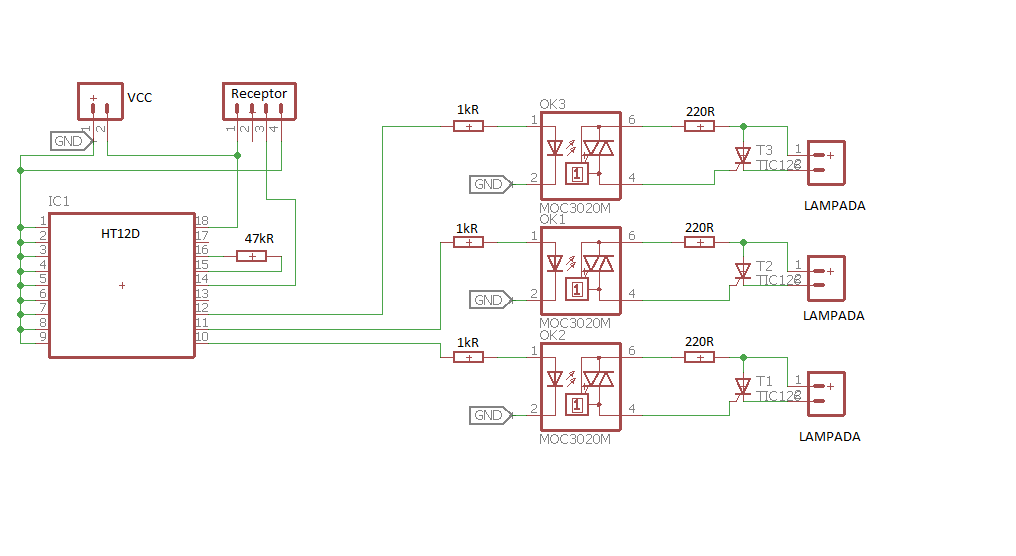 Esquema de Vista Receptor RF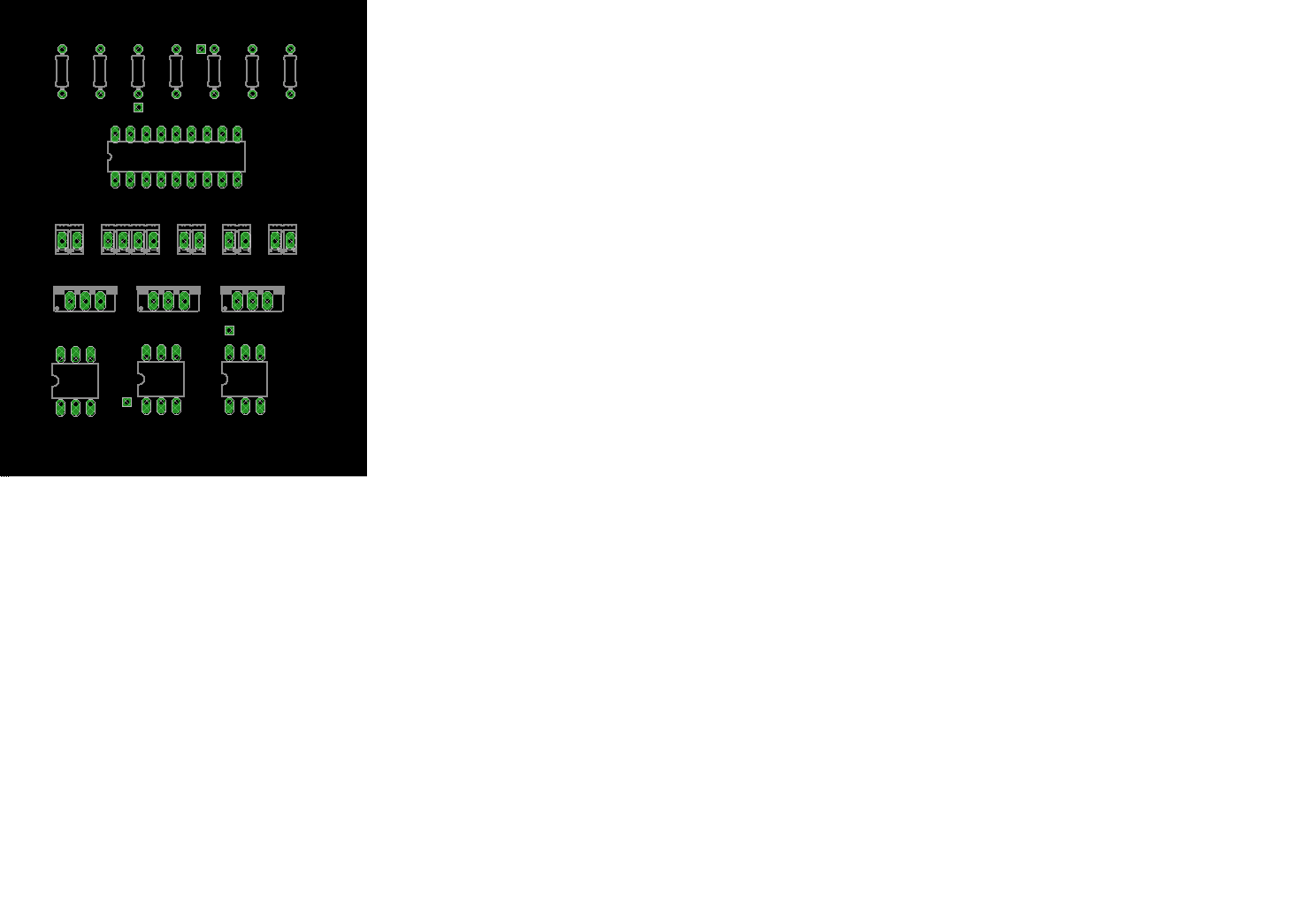 Esquema Chapeado Receptor RF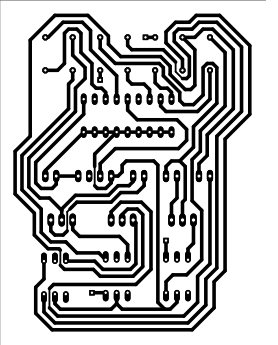 Diagrama Circuito Roleta Russa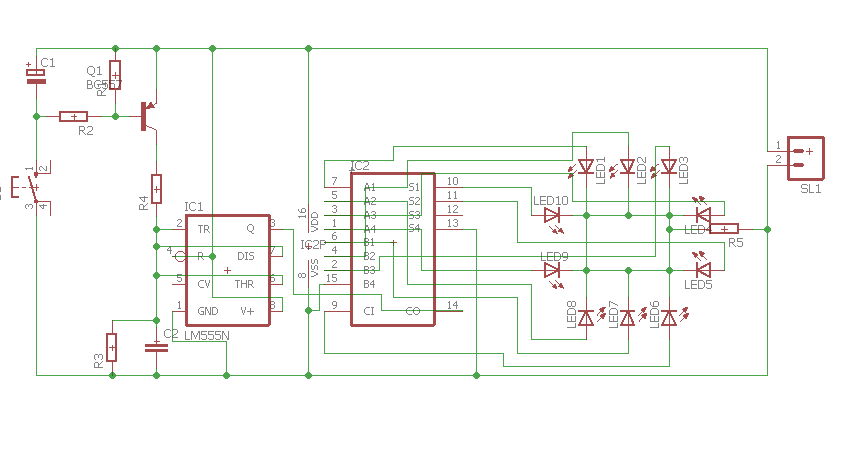 Circuito Chapiado Roleta Russa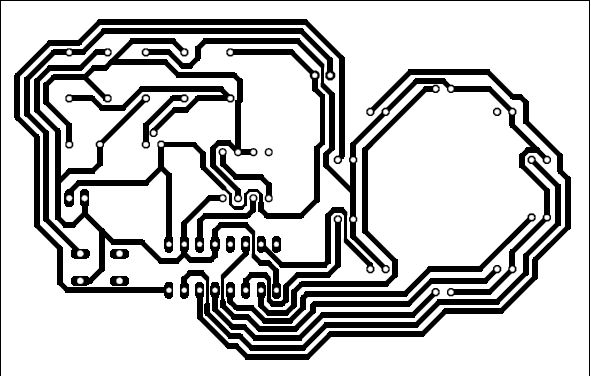 Circuito de Vista Roleta Russa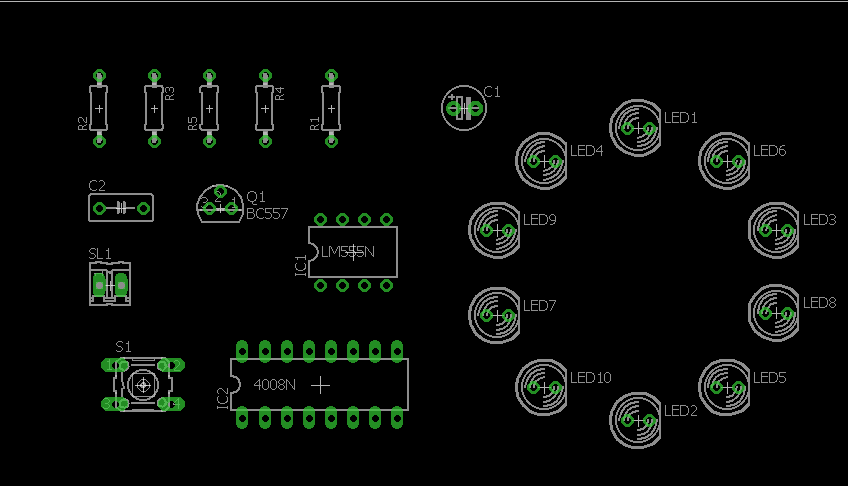 No projeto, são mostrados o C.I. HT12E e o HT12D que são respectivamente um codificador e um decodificador.                                                                 Características:HT12E: Ligação com transmissor;Tensão de trabalho: 2,4V a 12V;Pinos de endereços: 8;Pinos de dados: 4;Corrente de consumo: 300uA (máx.).HT12D: Ligação com o receptor;Tensão de trabalho: 2,4V a 12V;Pinos de endereços: 8;Pinos de dados: 4;Corrente de consumo: 400uA (máx.).Abaixo segue um exemplo de como os C.I.'s são utilizados. Eles servem para evitar que um sinal interfira com o outro. Para isso, basta fazer as mesmas configurações das chaves do C.I.HT12E e do C.I. HT12D. Por exemplo, se no primeiro C.I. configurarmos a chave (A0 até A7) abertas, teremos então que fazer esta mesma configuração no outro C.I. para que haja uma comunicação entre eles.
O circuito
No esquema elétrico configuramos o C.I. codificador HT12E com as chaves (A0 até A7) abertas. Sendo assim, obrigatoriamente, temos que manter a chaves (A0 até A7) do C.I. decodificador HT12D também abertas.No circuito do transmissor configuramos as chaves A0 a A7 abertas, e os pinos 10 a 12 (AD8 a AD10 saídas de dados) conectamos no micro controlador. Conexão do transmissor para micro controlador. Conectamos receptor e transmissor via RF (rádio frequência) através de endereços iguais para conecta-los corretamente fazendo com que a informação mandada pelo transmissor chegue no receptor acendendo e apagando as lâmpadas ComponentesQuantidadesSimbologiaPreçosResistores1 (47kR)3 (220R)3 (10kR)1 (1.5M)3 (1kR)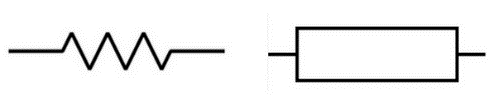 0.15$Capacitor Polarizado 1uF30.50$Acoplador Óptico MOC30203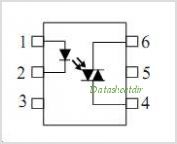 1.40$Tiristor Tic226D33.50$CI HT12D14.25$CI HT12E14.25$MicrocontroladorPIC16F63019.80$Transmissor e Receptor RF1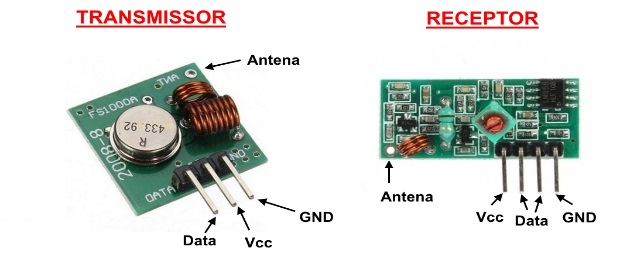 6.40$Esquema de Blocos Receptor RFEsquema de Blocos Receptor RFEsquema de Blocos Receptor RFEsquema de Blocos Receptor RFComponentesQuantidadeSimbologiaPreçosResistor1 1111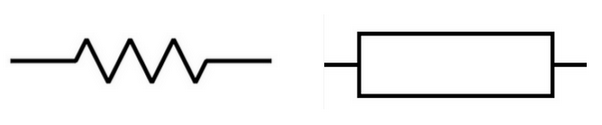 0.15$Capacitor Polarizado10.50$Capacitor Despolarizado10.50$Push Button10.50$Led10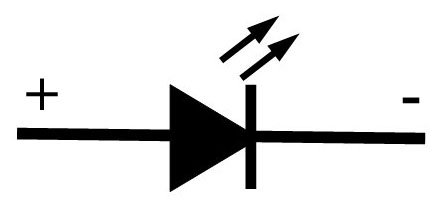 0.15$Transistor C557B1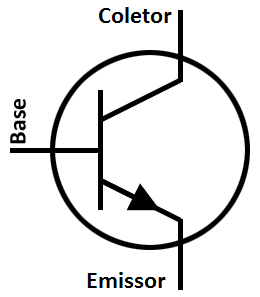 0.20$Ci 5551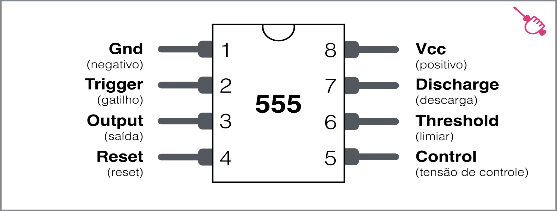 3.59$Ci HEF40171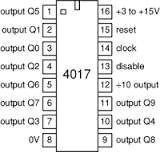 3.99$TransmissorMicro controladorPino 12: AD10Pino 10: RC0Pino 11: AD9Pino 9: RC1Pino 10: AD8Pino 8: RC2